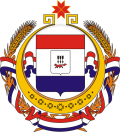 Администрация Старочамзинского сельского поселения Большеигнатовского муниципального района Республики  МордовияПОСТАНОВЛЕНИЕ 14 апреля 2023 г.                                                                №13  с. Старое ЧамзиноО подготовке проекта  внесения изменений в Правила землепользования и застройки муниципального образования Старочамзинского сельского поселения Большеигнатовского муниципального района Республики Мордовия.	В соответствии со статьями 8, 9, 24,25,32 и 33 Градостроительного кодекса  Российской Федерации от 29.12.2004 №190-ФЗ,  статьей 16 Федерального закона от 06.10.2003 г. №131-ФЗ  «Об общих принципах организации местного самоуправления в Российской Федерации, Федеральным законом от 03.12.2016 г. №373-ФЗ «О внесении изменений в Градостроительный кодекс Российской Федерации  и отдельные законодательные акты Российской Федерации», Уставом Старочамзинского сельского поселения Большеигнатовского муниципального района Республики Мордовия, администрация Старочамзинского сельского поселения постановляет:Приступить к подготовке проекта  внесения изменений в Правила землепользования и застройки муниципального образования Старочамзинского сельского поселения Большеигнатовского муниципального района Республики Мордовия.Срок подготовки внесения изменения в Правила землепользования и застройки муниципального образования Старочамзинского сельского поселения Большеигнатовского муниципального района Республики Мордовия считать не более пяти месяцев с момента вступления в силу данного постановления.3.Контроль за исполнением настоящего постановления оставляю за собой.4.Постановление вступает в силу со дня подписания и подлежит обнародованию.Глава Старочамзинского сельского поселения                         Н.В.Зайкина